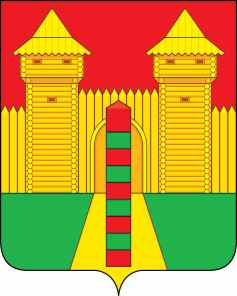 АДМИНИСТРАЦИЯ  МУНИЦИПАЛЬНОГО  ОБРАЗОВАНИЯ «ШУМЯЧСКИЙ  РАЙОН» СМОЛЕНСКОЙ  ОБЛАСТИРАСПОРЯЖЕНИЕот  08.06.2021г. № 206-р        п. ШумячиВ соответствии с частью 1 статьи 67 Федерального закона от 29.12.2012 № 273-ФЗ «Об образовании в Российской Федерации», Порядком выдачи разрешения на прием детей в муниципальное образовательное учреждение на обучение по образовательным программам начального общего образования в более раннем или более позднем возрасте, утверждённым постановлением Администрации муниципального образования «Шумячский район» Смоленской области от 07.04.2014 г. № 166 (в редакции постановления Администрации муниципального образования «Шумячский район» Смоленской области от ___________ № ____), на основании заявления И.Ю. Макаровой, матери А.В. Макарова, от 28.05.2021 г., заключения территориальной психолого-медико-педагогической комиссии «Южная» от 25.05.2021 г. № 1051. Разрешить прием Макарова Артема Валерьевича, 24 марта 2015 года рождения, в Муниципальное бюджетное общеобразовательное учреждение «Шумячская средняя школа имени В.Ф. Алешина» на обучение в более раннем возрасте по образовательным программам начального общего образования с 1 сентября 2021 года.2. Контроль за исполнением настоящего распоряжения возложить на начальника Отдела по образованию Администрации муниципального образования «Шумячский район» Смоленской области И.Г. Кулешову.Глава муниципального образования«Шумячский район» Смоленской области                                                А.Н. ВасильевО разрешении приема на обучение по образовательным программам начального общего образования в более раннем возрасте